Социально-экономическое положение Архангельской области, г. АрхангельскаОбщее географическое положение и его особенности:Архангельская область – это край лесной индустрии, рыбной промышленности, современного судостроения и российской космонавтики.Близость морей и океанов заметно сказывается на климате области, который является переходным между морским и континентальным. Зима обычно длинная и холодная, с низкой температурой в среднем до -26 градусов и сильными ветрами. Средняя температура летом - около 15 градусов тепла.Регион располагает избыточными водными ресурсами. Здесь насчитывается 70 тыс. больших и малых рек суммарной протяженностью 275 тыс. км. Северная Двина создает благоприятные условия для навигации и является основным водным путем.Экономическое развитие по наиболее традиционным отраслям в области базируется на предприятиях лесопромышленного комплекса, строительной индустрии и развитой инфраструктуре торговых портов, включая Архангельский морской порт, являющийся северными воротами России обеспечивающий существенную часть грузоперевозок в данном регионе.В целом, географическое положение благоприятное, развитая транспортная инфраструктура, наличие порта способствуют развитию экономических связей.Территория:Площадь территории Архангельской области – 589 913 кв. км.В состав области территориально входит Ненецкий автономный округ, а также острова Новая Земля и Земля Франца-Иосифа.Площадь города Архангельска — 294 кв. км.Население и плотность:Численность населения Архангельской области по данным Росстата составляет 1 155 028 чел. (2018). Плотность населения — 1,96 чел./км2 (2018). Городское население — 78 % (2018).Население города Архангельска — 351 488 чел. Описание экономики региона и центра региона:Оборот организаций по видам экономической деятельности Всего - 495866,3 млн. руб.В %:К январю-августу 2018 года – 94,0Промышленное производство:Индексы промышленного производства:Индексы производства по основным видам экономической деятельности: Объем отгруженных товаров собственного производства, 
выполненных работ и услуг по видам экономической деятельности
(в фактически действующих ценах):Лесное хозяйство:Строительство:Динамика объема работ, выполненных по виду экономической деятельности "Строительство" за январь-август 2019 года:Динамика ввода в действие жилых домов за январь-август 2019 года:Динамика ввода в действие индивидуальных жилых домов за январь-август 2019 года:Прогнозные оценки изменения основных показателей деятельности строительных организаций:Основные факторы, ограничивающие строительную деятельность:Транспорт:Деятельность автомобильного транспорта:Ресурсы Архангельской области:Большая часть ресурсов поставляется из других регионовСырьевые ресурсыАрхангельская область располагает значительными лесными ресурсами. Площадь, покрытая лесом, составляет 22,3 млн. га. Общий запас древесины составляет более 2500 млн. м³. В составе лесного фонда преобладают хвойные породы (сосна, ель) - 80%, лиственные породы (береза, осина) — 20%.В Архангельской области открыта единственная в Европе алмазоносная провинция. В регионе открыты значительные запасы бокситов, известняков, доломитов, цементного сырья, гипсов и ангидритов, песков, глин и легкоплавких суглинков, строительных камней, подземных вод, марганца, медных руд, цинка, свинца, янтаря, ювелирных агатов и других полезных ископаемых.Топливно-энергетические ресурсыЭлектростанции:В эксплуатации по Архангельской области находятся 8 теплоэлектроцентралей, 1 ветряная электростанция, 1 газотурбинная электростанцияТакже, 1 нефтеналивной терминал, 6 компрессорных станций, 1 нефтяное месторождение (Харьягинское месторождение)Гарантирующие поставщики:ОАО "Архангельская областная энергетическая компания"ПАО «Архангельская сбытовая компания» (ПАО «Архэнергосбыт»)АО "Оборонэнергосбыт"ООО "Поморские электросети"ООО "Русэнергосбыт"Трудовые ресурсыНа рынке вакансий в Архангельской области  на 13. 08. 2019 г. представлено 1 358 вакансии, из них в городе Архангельске представлено 647 вакансии.Средняя  заработная плата, предлагаемая работодателями составляет 24 000 рублей.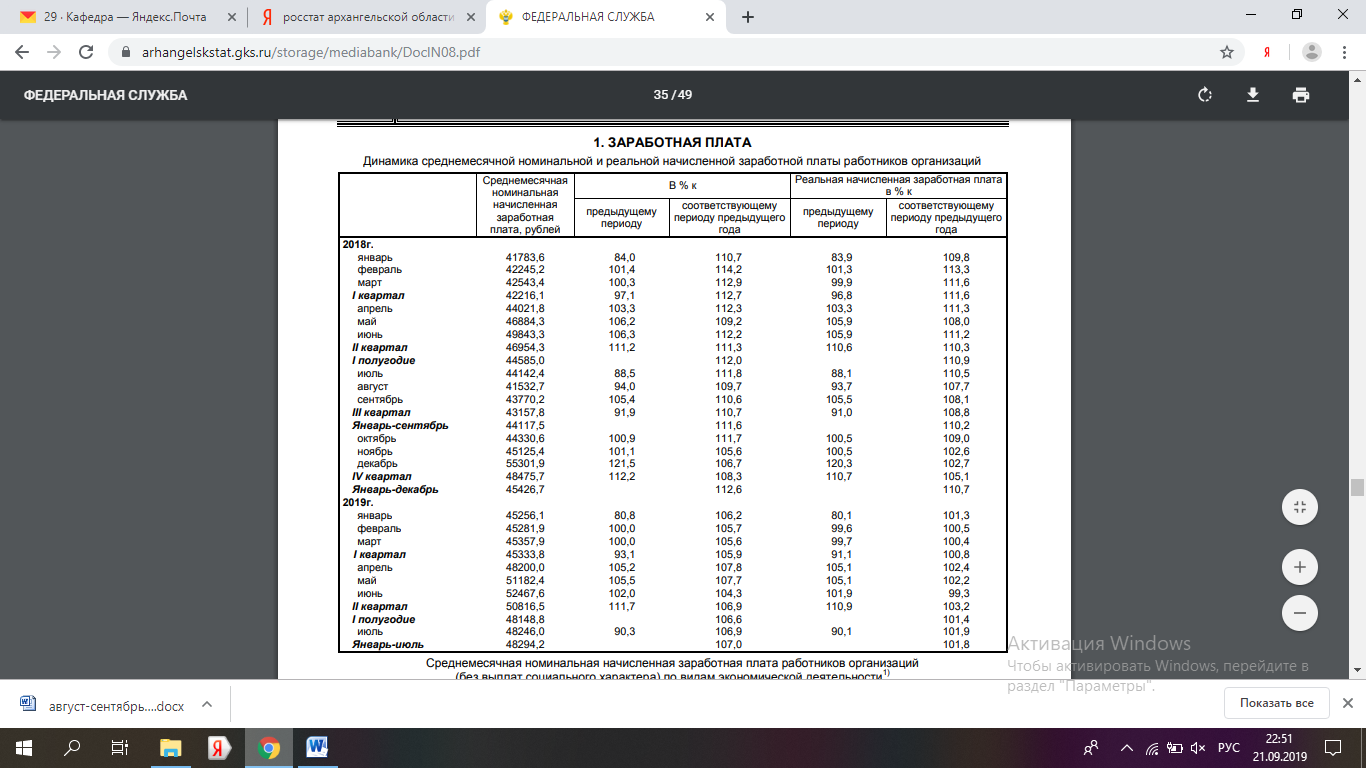 Популярные отрасли по количеству вакансий в Архангельской области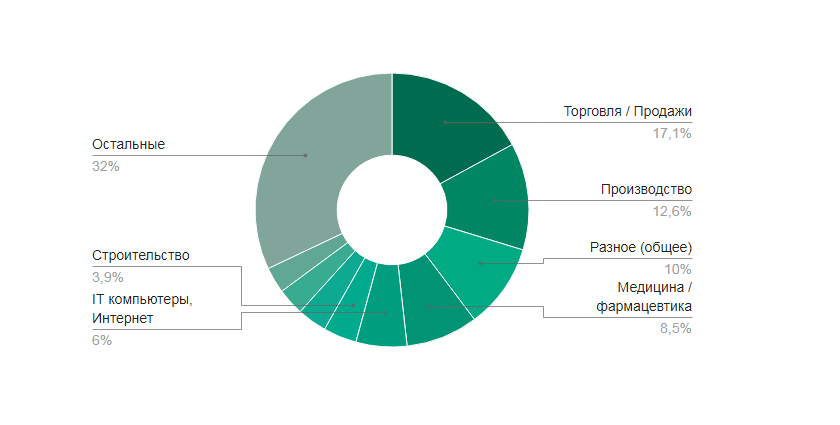 В Архангельской области наиболее востребованы специалисты отрасли Торговля / Продажи.Распределение вакансий в Архангельской области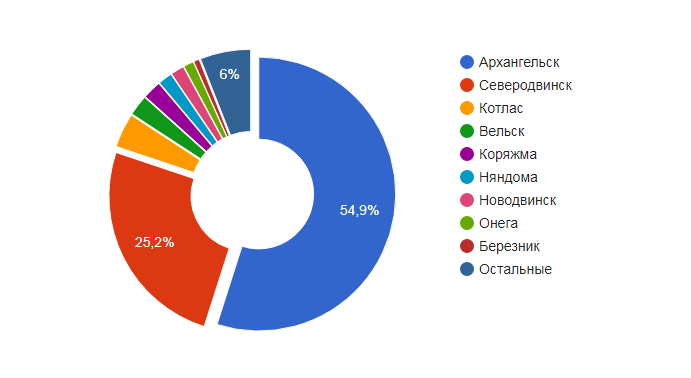 Как видно на диаграмме, в Архангельской области наибольшее количество вакансий открыто в Архангельске. На втором месте - Северодвинск, а на третьем - Котлас.Рейтинг отраслей по уровню заработной платы в Архангельской области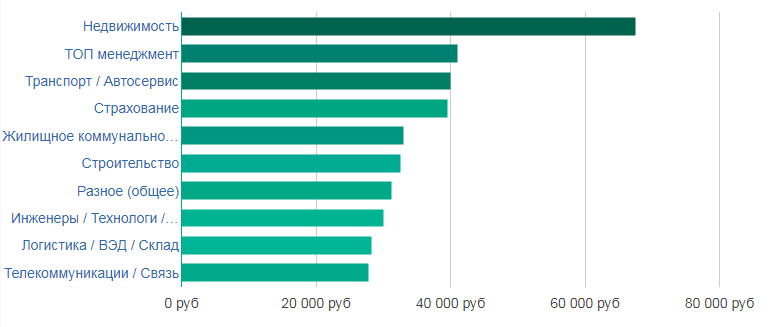 Наиболее высокооплачиваемой отраслью в Архангельской области является Недвижимость. Средняя заработная плата в отрасли составляет 67500 руб.Рейтинг востребованных профессий в Архангельской области в 2019 году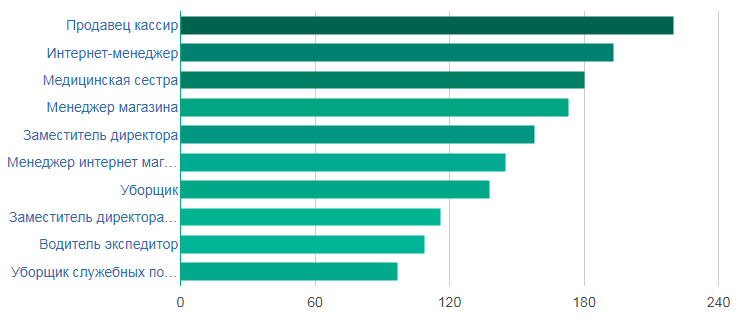 Продавец кассир является наиболее востребованной профессией в Архангельской области. По данным, количество вакансий составляет 220. Уровень средней заработной платы у профессии Продавец кассир равен 21825 руб.Научные ресурсыНаучные ресурсы в городе Архангельске, в основном, представлены Северным Арктическим Федеральным Университетом имени М.И. Ломоносова  - одним из ведущих вузов страны. Университет является крупнейшим научно-образовательным центром на северо-западе России. Миссия САФУ, как федерального университета, напрямую связана с реализацией Арктической стратегии Российской Федерации и созданием инновационной и кадровой базы для развития Севера и Арктики.   Одним из элементов инфраструктуры университета являются технологические центры: центр коллективного пользования научным оборудованием «Арктика», инновационно-технологический центр «Арктические нефтегазовые лабораторные исследования», центр космического мониторинга Арктики, центр исследования лесов. Планируются к созданию инновационно-технологический центр «Современные технологии переработки биоресурсов Севера» и центр патентования и защиты интеллектуальной собственности.   В САФУ проводится научная работа как в традиционных для университета отраслях, связанных с лесной, целлюлозно-бумажной и нефтегазовой промышленностью, так и в новых направлениях, определённых «Арктической» специализацией университета.Университет имеет собственный центр коллективного пользования научным оборудованием.Структура и отрасли экономики регионаСтруктура промышленного производства Архангельской области по видам экономической деятельности:Обрабатывающие производства — 73,1%;Производство и распределение электроэнергии, газа и воды — 24,1%.Добыча полезных ископаемых — 2,8%;Производство продукции по видам экономической деятельности:Пищевой продукции, в том числе: рыбы и рыбных продуктов, производство мяса, колбасные изделия, цельномолочная продукция, субпродукты пищевые (домашняя птица), хлебобулочные изделия;Обработка древесины и производство изделий из дерева;Целлюлозно-бумажное производство, издательская и полиграфическая деятельность;Производство транспортных средств и оборудования.Крупнейшие компания и производственные предприятияКрупнейшие градообразующие производственные предприятия в Архангельской области, главным образом, представлены:ПАО «Севералмаз»АО «Центр судоремонта “Звёздочка”»ЗАО «Архангельскгеолразведка»Архангельский хлебокомбинатСеверодвинский хлебокомбинатАрхангельский водрослевый комбинатСоломбальский машиностроительный заводАрхангельская ТЭЦСтруктура финансового сектораКрупнейшие банки:1) ПАО Сбербанк    Ставка ипотеки на приобретение готового (вторичного) жилья – от 8,6%)2) ВТБ    Ставка ипотеки на приобретение готового (вторичного) жилья – от 9,1%)3) ГАЗПРОМБАНК    Ставка ипотеки на приобретение готового (вторичного) жилья – от 9,2%)4) АЛЬФА-БАНК   Ставка ипотеки на приобретение готового (вторичного) жилья – от 9,29%)5) РОССЕЛЬХОЗБАНК   Ставка ипотеки на приобретение готового (вторичного) жилья – от 8,85%)Состав строительного сектора    Северо-Западный регион Российской Федерации, включая Архангельскую область богат разнообразным сырьем для производства строительных материалов. В области разведано и ведется добыча качественного сырья для производства цементов, строительной извести, высококачественного щебня. Большие запасы сырья для производства строительного гипса, керамических и силикатных изделий, минеральных красителей, стекла, минеральных и органических теплоизоляционных материалов и др. Область обладает большими запасами лесоматериалов, которые и являются основным сырьем для производства строительных материалов.Основные предприятия по производству строительных материалов:СЕВСТРОЙТОРГЭМ-СИ БАУХЕМИСТРОЙЗАКАЗ СЕРВИСБАЛТМОНОЛИТСТРОЙРУСДОМСТРОЙКОМРЕАЛ
ДОМОСТРОЙVIVA HAUSАРХСИПСТРОЙАктуальные общедоступные данные экономического и социального развития регионаПо сравнению с аналогичным периодом прошлого года наблюдается увеличение инвестиций по следующим видам экономической деятельности: сельское, лесное хозяйство, охота, рыболовство и рыбоводство, обрабатывающее производство, профессиональная, научная и техническая деятельность, обеспечение электрической энергией, газом и паром, трубопроводный транспорт.Основные объёмы инвестиций направлены на развитие следующих видов экономической деятельности (без малого предпринимательства):обрабатывающие производства – 28 293,9 млн. рублей (33,1%), в том числе:обработка древесины и производство изделий из дерева – 11 241,6 млн. рублей (13,1%); производство бумаги и бумажных изделий – 9 896,4 млн. рублей (11,6%); сельское, лесное хозяйство, охота, рыболовство и рыбоводство – 3 708 млн. рублей (4,3%); транспортировка и хранение – 3 854,8 млн. рублей (4,5%); профессиональная, научная и техническая деятельность – 2 721,8 млн. рублей (3,2%); оптовая и розничная торговля – 2 016,9 млн. рублей (2,4%); государственный сектор. Перечень инвестиционных проектов, реализуемых или планируемых к исполнению на территории АрхангельскаРынок недвижимостиВ целом рынок недвижимости в г. Архангельск развит достаточно слабо по сравнению с рынками недвижимости крупных городов, таких как Москва и С.-Петербург. Основными причинами слабого развития рынка недвижимости являются небольшие размеры города, низкий уровень инвестиционной активности, и как следствие незначительные объемы строительства, а также закрытость информации о предложении объектов недвижимости на открытом рынкеВторичное жилье:Цена квадратного метра жилья в г. Архангельске на август 2019 составляет 59 519 руб/кв.м.Средняя цена за квартиру в г. Архангельске на 21.09.2019 составляет 2 875 000 руб. Статистика для квартир с разным количеством комнатТаблица распределения по стоимости продажи квартир в районах за августНовостройки:Наибольшее развитие нового строительства осуществляется в г. Архангельск (областной центр), г. Северодвинск, г. КотласЦена квадратного метра жилья в г. Архангельске на август 2019 составляет 74 218 руб/кв.м., на стадии строительства от 58 000 руб./кв.м.Цена квадратного метра жилья в районных центрах области и наиболее крупных городах  составляет 59 000-68 000 руб/кв.м., на стадии строительства от 52 000 руб./кв.м.Цена квартир в новостройках Архангельска на 21.09. 2019 г.:Однокомнатная – 2 867 785 руб., за месяц показатель изменился на -16 %;Двухкомнатная – 3 964 500 руб., где средняя цена изменилась на -11 %;Трехкомнатная – 5 035 111 руб., где показатель стоимости изменился на -11 %;Четырех- и многокомнатная – 5 517 447 руб., средняя цена изменилась на 18 %.Коммерческая недвижимость:Большая часть предложения коммерческой недвижимости приходится на центральные (Ломоносовском и Октябрьском округах) районы города; в спальных районах (Майская горка, Соломбала) также представлены эпизодические предложения в основном это небольшие помещения под оказание социально-бытовых услуг (парикмахерские, небольшие магазины микрорайонного значения).  На рынке коммерческой недвижимости на 21.09.2019 г. 550 предложения на продажу, 974 предложений для сдачи в аренду из них:Цена и величина арендной платы будет зависеть от месторасположения. Эксперты разделили г. Архангельск на следующие, условно схожие ценовые зоны:1 зона – центр города Ломоносовский и Октябрьский округа2 зона - ул. Смольный буян, Парижской коммуны – ул. Галушина, ул. Суворова – ул. Терехина – ул. Таймырская3 зона - ул. Таймырская, часть Соломбальского округа до ул. Усть-Двинская и округ Майская горка (ул. Галушина – ул. Никитова) с другой стороны.4 зона - оставшиеся районы города, Варавино-Фактория, Сульфат, Маймакса, Цигломень.5 зона – пригородные территории Приморского района, Исакогорока, Катунино.Стоимость коммерческих помещений непосредственно зависит от местоположения, от деловой активности региона (области) в целом, так и рассматриваемого локального района и спроса. Основываясь на приведенной выше классификации, цены на рынке недвижимости уменьшаются от 1 к 5 зоне.Средняя стоимость 1 кв. м. коммерческой недвижимости в г. Архангельск на продажу – 58000-65000 руб. , в районных центрах – 40000-54000 руб.Средняя стоимость 1 кв. м. коммерческой недвижимости в аренду – 400-680 руб/мес., в районных центрах – 100-430 руб/мес.Рынок земельных участков:Можно сказать, что рынок земельных участков в Архангельской области развит очень слабо: предложение и спрос ограничены, разброс цен достаточно велик, что не позволяет выявить четкие тенденции и закономерности. Лидером по количеству предложений о продаже земельных участков является г. Архангельск и пригород – Приморский район. Также много предложений наблюдается в крупных городах, таких как  Северодвинск, Котлас, а также Котласском и Вельском районах. В других района области зафиксировано не более 1-3 предложений, либо предложения вовсе отсутствуют.Для рынка земельных участков, предназначенных для строительства коммерческих объектов, характерны следующие особенности:ограниченность предложения (число участков, находящихся в свободной продаже, очень мало),преимущественное расположение данных участков в спальных районах города и пригородных территориях (предложение в центральных районах города практически отсутствует),большой разброс цен,невысокий спрос и длительные сроки экспозиции (в среднем от нескольких месяцев до года и выше).Большая часть предложений на продажу земельных участков приходится для участков под коммерческую застройку, расположенные в г. Архангельск и районных центрах Архангельской области. Земельные участки для индивидуального жилищного строительства (ИЖС) и промышленных объектов представлены на продажу в крупных городах Архангельской области, в периферийных районах городов. В небольших районных центрах: городах и поселках городского типа земельные участки под ИЖС предлагаются и центральных частях населенных пунктов. Наибольшее количество предложений о продаже земельных участков под ИЖС зафиксировано в г. Архангельске и смежном с ним Приморском районе, г. Северодвинск, Котласском и Вельском районах. Разброс цен на участки под промышленное производство достаточно широкий и зависит от назначения земель, локального местоположения участка, близости к железнодорожным путям, обеспеченности инженерными коммуникациями, размеров участкаНа 21.09.2019 г. на рынке земельных участков представлено 556  предложение, из них:Земли поселений (ИЖС) – 245 предложений;Средняя стоимость 1 сот. земли:Сельхозназначения (СНТ, ДНП) – 275 предложений;Средняя стоимость 1 сот. земли: 12-35 тыс. руб.Промназначения – 36 предложений;Средняя стоимость 1 сот. земли: 43 тыс. руб.Архангельский филиал АО "Ростехинвентаризация - Федеральное БТИ"ocenkabti@yandex.ru ПоказательВ % кВ % кПоказательсоответствующему периоду предыдущего годапредыдущему периоду2019 г.Январь101,229,3Февраль78,294,2март43,6106,3апрель134,0125,2май86,874,8июнь59,786,9июль110,799,8август124101,0ПоказательЯнварь-август 2019г. в % кянварю-июлю 2018г.август 2019г. 
в % кавгуст 2019г. 
в % кПоказательЯнварь-август 2019г. в % кянварю-июлю 2018г.август 2018г.июль 2018г.Добыча полезных ископаемых112,999,687,6Обрабатывающие производства86,6128,3101,6Обеспечение электрической энергией, газом и паром; кондиционирование воздуха99,7105,2105,7Водоснабжение; водоотведение, организация сбора и утилизации отходов, деятельность по ликвидации загрязнений89,985,582,7Показательавгуст2019г.Январь-август2019г.Добыча полезных ископаемых2452,8 22401,5Обрабатывающие производства25924,8126503, 5Обеспечение электрической энергией, газом и паром; кондиционирование воздуха1617,1 20144,2Водоснабжение; водоотведение, организация сбора и утилизации отходов, деятельность по ликвидации загрязнений412,0 3578,0ПоказательЯнварь-август 2019г.,
тыс. плотн. м3В % к январю-августу 2018г.Август 2019г.в % кавгусту 2018г.Лесоматериалы необработанные9617,3117,398,8Лесоматериалы хвойных пород6233,9109,295,2Лесоматериалы лиственных пород, за исключением тропических пород2686,1137,7116,0Древесина топливная697,3128,171,4ПоказательМлн. рублейВ % кВ % кПоказательМлн. рублейсоответствующему периоду 
предыдущего годапредыдущему периодуI полугодие10482,2 132,8июль2765,4 52,9142,0август2264,0 45,281,3Январь-август15511,6 86,0ПоказательТыс. м2
общей площадиВ % кВ % кПоказательТыс. м2
общей площадисоответствующему периоду 
предыдущего годапредыдущему периодуI полугодие126,887,1июль29,8132,2в 3,5равгуст7,659,625,6Январь-август164,290,7ПериодВвод в действие индивидуальных жилых домовВвод в действие индивидуальных жилых домовВ том числе в сельской местностиВ том числе в сельской местностиПериодтыс. м2 
общей площадив % к соответствующему 
периоду 
предыдущего годатыс. м2 
общей площадив % к соответствующему периоду 
предыдущего годаI полугодие60,3 83,338,6101,3июль11,1 в 1,6р.7,2в 1,8р.август7,6 в 1,5р.5,0в 1,8р.Январь-август79,1 93,650,7113,1III квартал 2019г. по сравнению
со II кварталом 2019г.III квартал 2019г. по сравнению
со II кварталом 2019г.III квартал 2019г. по сравнению
со II кварталом 2019г.IV квартал 2019г. по сравнению
с III кварталом 2019г. (прогноз)IV квартал 2019г. по сравнению
с III кварталом 2019г. (прогноз)IV квартал 2019г. по сравнению
с III кварталом 2019г. (прогноз)увеличениебез
измененияуменьшениеувеличениебез
измененияуменьшениеОбъем работ, выполняемых 
по виду экономической 
деятельности "Строительство"393527135829Численность занятых25512486725Обеспеченность собственными
финансовыми ресурсами334718195328Просроченная кредиторская 
задолженность18451876725Просроченная дебиторская 
задолженность225020116326Цены на строительно-монтажные
работы5736759357III квартал 2019г.Недостаток заказов на работы46Неплатежеспособность заказчиков24Высокий уровень налогов63Высокий процент коммерческого кредита16Недостаток квалифицированных рабочих8Высокая стоимость материалов, конструкций и изделий27Нехватка и изношенность строительных машин и механизмов17Конкуренция со стороны других строительных организаций22Погодные условия12Недостаток материалов-Недостаток финансирования19Другое5Ограничений нет2Январь-август2019г.В % к январю-августу2018г.Август2019г.В % кВ % кЯнварь-август2019г.В % к январю-августу2018г.Август2019г.августу2018г.Грузооборот, млн. т. км1089,7 90,6139,8101,7102,2Пассажирооборот, млн. пасс. км521,6 101,762,496,396,9Участник реализации инвестиционногопроекта (инвестор)Наименование
инвестиционного проектаТерриторияПериод
реализацииООО «Архангельский домостроительный
комбинат «Двина»Создание и развитие заводажелезобетонных изделийОкруг Варавино-
Фактория2016-2018 годыООО «Семейная
клиника»Создание центра семейной медициныОкруг
Майская Горка2015-2017 годыЗАО «Лесозавод 25»Модернизация производственных мощностей по переработке пиловочного сырья ОАО «ЛДК-3»Маймаксанский округ2016-2018 годыАрхангельский филиал «СРЗ «Красная
Кузница»
ОАО «ЦС «Звездочка»Строительство плавучего докаСоломбальский округ2014-2019 годыАрхангельский филиал «СРЗ «Красная
Кузница»
ОАО «ЦС «Звездочка»Строительство завода по сжиженному
природному газуСоломбальский округ2018-2023 годыАрхангельский филиал «СРЗ «Красная
Кузница»
ОАО «ЦС «Звездочка»Строительстводвухпролетных эллинговСоломбальский округ2016-2020 годыАрхангельский филиал «СРЗ «Красная
Кузница»
ОАО «ЦС «Звездочка»Строительство «Морскогоиспытательного комплекса»для испытаний ВРКСоломбальский округ2016-2020 годыОАО «Архангельский
траловый флот»Создание транспортно-логистического центра по хранению и распределению грузов на базе Маймаксанского грузового участка (МГУ),
проведение дноуглубительных работ,
модернизация причальных сооружений МГУ (рыбный порт)Маймаксанский округ2015-2018 годыАО «Аэропорт
«Архангельск»Реконструкция аэропортного комплекса
«Талаги»Октябрьский округ2013-2020 годыКомнатЦена за квартиру, руб..к июлюЦена за м2, руб..к июлюПроцент объявлений в базе1-комн.2 168 256+ 3,27%68 152+ 3,57%29,31%2-комн.2 648 194+ 4,06%54 457+ 3,62%42,53%3-комн.3 809 347+ 21,1%55 949+ 14,74%23,56%4-комн.5 199 104+ 7,39%59 673+ 9,25%4,6%Районcредняя стоимость квартиры руб.изменения относительно данных за июльЦена за м²., руб./м²изменения относительно данных за июльпроцент объявлений в городеВаравино-Фактория2 664 18925%52 96116%0%Исакогорский449 967-77%14 516-69%4,35%Ломоносовский4 024 52014%73 80113%0%Маймаксанскийнет данных0%нет данных0%0%Майская горка3 616 3600%74 5500%0%Октябрьский3 007 23027%91 77824%0%Приморский675 250-9%17 525-23%0%Северный4 888 13013%103 04032%69,57%Соломбальский846 308-2%19 039-4%4,35%Харовскийнет данных0%нет данных0%0%Цигломенскийнет данных0%нет данных0%4,35%Экономия3 150 258-11%70 7080%17,39%Октябрьский район75 тыс. руб.Ломоносовский район62 тыс. руб.Приморский район33 тыс. руб.Окраины города32 тыс. руб.